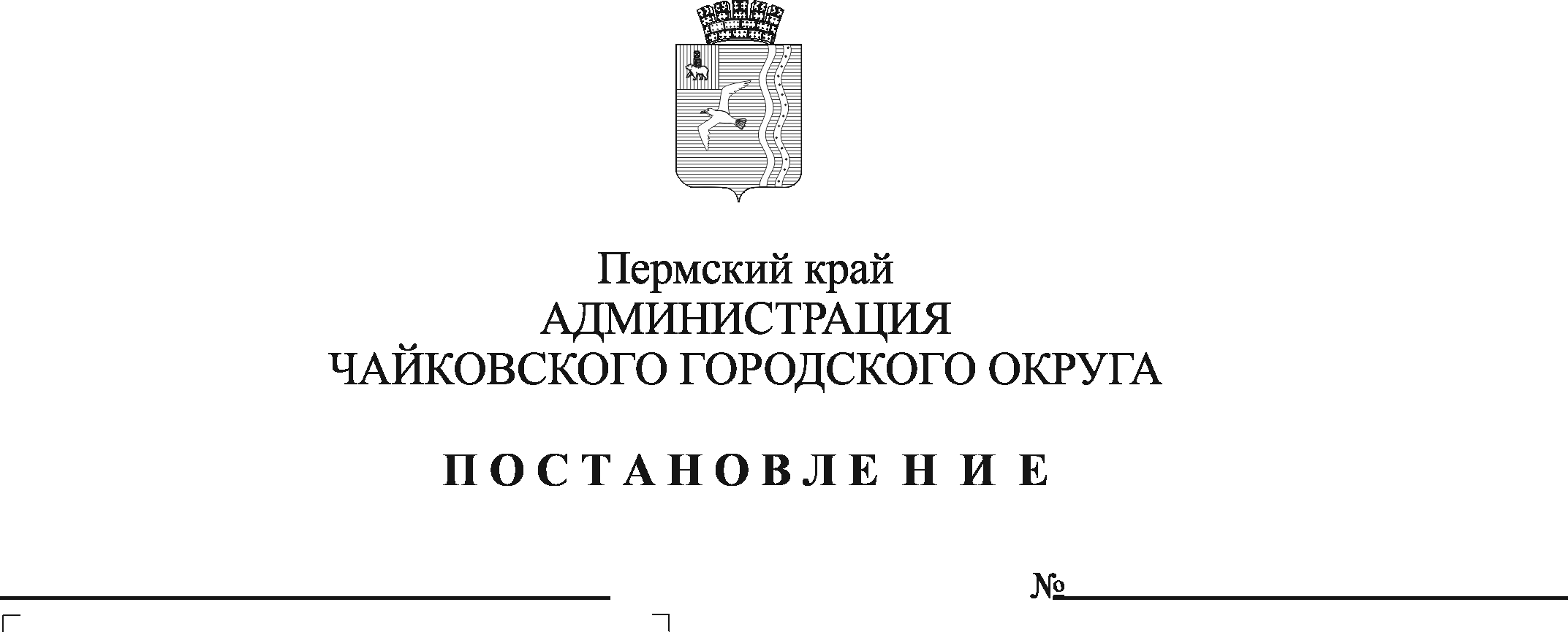 В соответствии с Федеральным законом от 6 октября 2003 г. № 131-ФЗ «Об общих принципах организации местного самоуправления в Российской Федерации», в целях реализации Федерального закона от 27 июля 2010 г. № 210-ФЗ «Об организации предоставления государственных и муниципальных услуг», на основании Устава Чайковского городского округа ПОСТАНОВЛЯЮ:Внести в перечень муниципальных услуг администрации Чайковского городского округа, утвержденный постановлением администрации Чайковского городского округа от 31 марта 2023 г. № 278 (в редакции постановлений администрации Чайковского городского округа от 10.07.2023     № 680, от 28.07.2023 № 739, от 20.05.2024 № 448), следующее изменение:дополнить строкой 7.3 следующего содержания:Постановление опубликовать в газете «Огни Камы» и разместить на официальном сайте администрации Чайковского городского округа.Постановление вступает в силу после его официального опубликования.Глава городского округа – глава администрации Чайковского городского округа                                                       А.В. Агафонов7.3Запись на обзорные, тематические и интерактивные экскурсии